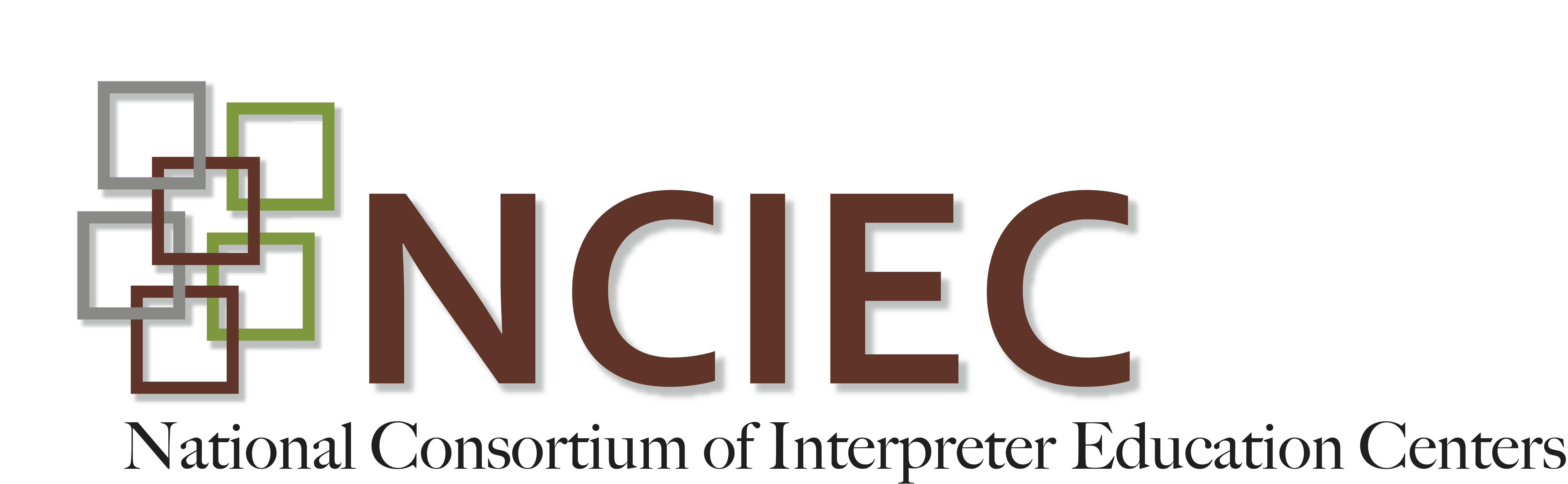 VR:  Faces of Deaf ConsumersLearning Objectives:Learners will analyze factors that contribute to the diversity of Deaf VR consumers.Learners will apply their knowledge of these factors to hypothetical Deaf VR consumer ASL samples.Learners will be able to discuss the communication needs of several Deaf and Hard-of-Hearing individuals who are representative of VR consumers.Learners will develop and complete a situational assessment checklist based on approaches discussed in this module.  Using this checklist, learners will identify the possible implications and needed resources for a successful interaction.Copyright © 2013 by the National Consortium of Interpreter Education Centers (NCIEC).This NCIEC product was developed by the National Interpreter Education Center (NIEC) at Northeastern University.  Permission is granted to copy and disseminate these materials, in whole or in part, for educational, non-commercial purposes, provided that NCIEC is credited as the source and referenced appropriately on any such copies.  